تتقدم معالي الأستاذة الدكتورة نادية محمد طه عميد الكلية والسادة الوكلاء ومدير عام الكلية واعضاء هيئة التدريس والعاملين بالجهاز الاداري والطلاب بخالص التهاني القلبية للأستاذة الدكتورة فاطمة محمد احمد عبد الفتاح استاذ مساعد تمريض صحة المجتمع بكلية التمريض-جامعة الزقازي ق لصدور قرار تجديد تكليف سيادتها للقيام بأعمال رئيس مجلس القسم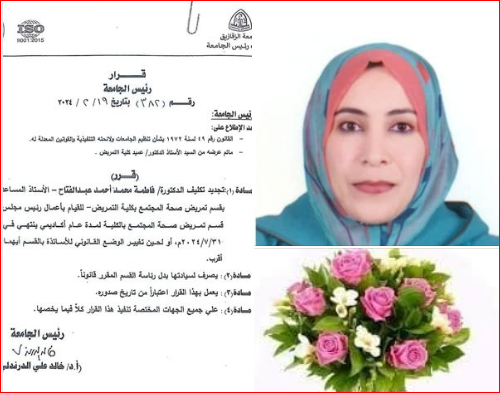 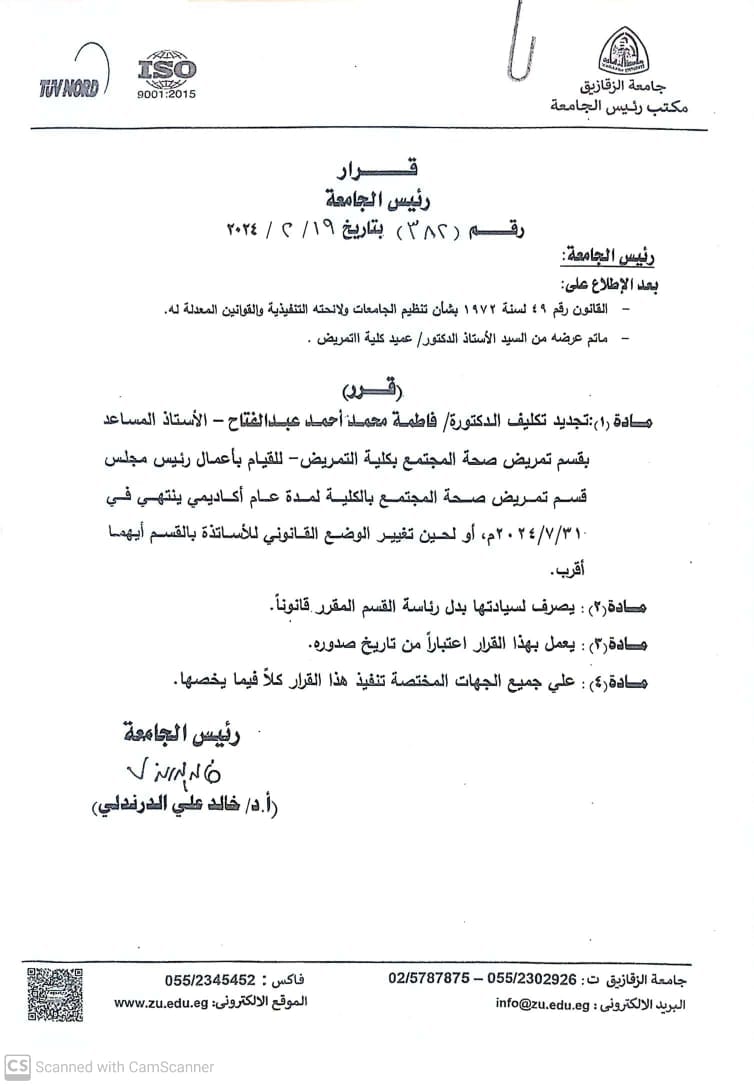 